Załącznik nr 2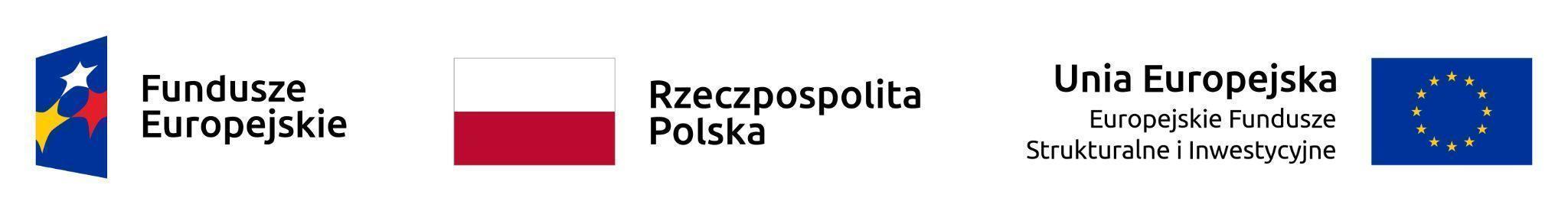 ……………………………………………...(dane Oferenta/pieczęć)OŚWIADCZENIE o braku powiązań osobowych lub kapitałowych z ZamawiającymSkładając ofertę w odpowiedzi na zapytanie ofertowe dotyczące świadczenia usług w zakresie druku i dostarczenia do siedziby Zamawiającego publikacji na potrzeby projektu „Katalizator innowacji społecznych”, współfinansowanego ze środków Unii Europejskiej  z Europejskiego Funduszu Społecznego w ramach Programu Operacyjnego Wiedza Edukacja Rozwój,oświadczam, że: 	jestem/nie jestem powiązany/a osobowo lub kapitałowo z Zamawiającym – Fundacją StoczniaPrzez powiązania kapitałowe lub osobowe rozumie się wzajemne powiązania między Zamawiającym lub osobami upoważnionymi do zaciągania zobowiązań w imieniu Zamawiającego lub osobami wykonującymi w imieniu Zamawiającego czynności związane z przygotowaniem i przeprowadzeniem procedury wyboru Wykonawcy, a Wykonawcą, polegające w szczególności na:uczestniczeniu w spółce jako wspólnik spółki cywilnej lub spółki osobowej;posiadaniu co najmniej 10% udziałów lub akcji;pełnieniu funkcji członka organu nadzorczego lub zarządzającego, prokurenta, pełnomocnika;pozostawaniu w związku małżeńskim, w stosunku pokrewieństwa lub powinowactwa w linii prostej, pokrewieństwa lub powinowactwa w linii bocznej do drugiego stopnia lub 
w stosunku przysposobienia, opieki lub kurateli…………….……...………………………………………..data i czytelny podpis Oferenta